Задача 1.  Штаб-квартира Королевского географического общества располагается  Лоутер Лодж, Южный Кенгсинтон, Лондон. В библиотеке Общества хранится более 150 000 книг, около 4 500 отчетов об экспедициях по всему миру. Королевскому Обществу принадлежит самая обширная в мире коллекция географических материалов, насчитывающих 1 000 000 карт, 3 000 атласов, 40 глобусов и 1 000 географических справочников.  Выдача документов производится строго в отведенное время. Нам необходимо быть на месте в 12.00 по местному времени (время в Лондоне отстает от московского на 4 часа, летом на 3 часа).  Расписание движения самолетов представлено в следующей таблице:Чтобы добраться из аэропорта Хитроу  на автомобиле потребуется около 1 часа времени ( с учетом прохождения паспортного и таможенного контроля), из аэропорта Гэтвик – около 1, 5 часа. Определите каким рейсом  вылететь из Москвы, чтобы оказаться в назначенное время в Королевском географическом обществе. Скорость самолетов приведена в таблице:При расчетах необходимо учесть, что на взлет и посадку уходит дополнительно  30 минут времени. (При расчете времени результат округлите до десятых долей)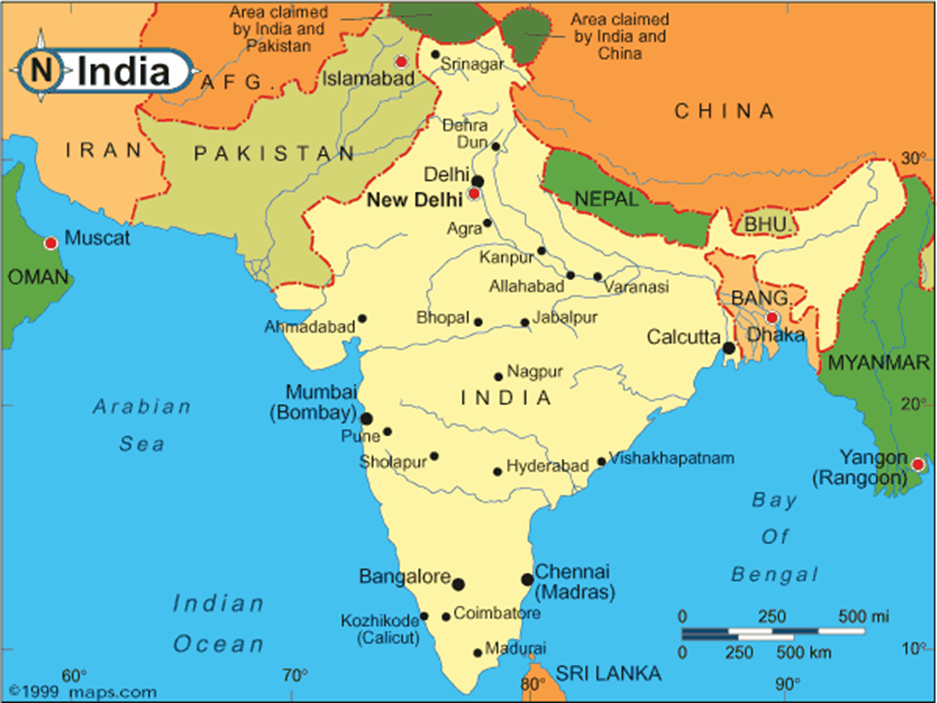 Для определения  местоположения пропавшей экспедиции Королевского географического общества, вы должны отправиться по следующему маршруту:Из  Калькуты (восточная часть полуострова Индостан, пункт А) на запад 1330 км (пункт В).Из пункта В в южном направлении 830 км (пункт С).Вам необходимо построить данный маршрут на карте.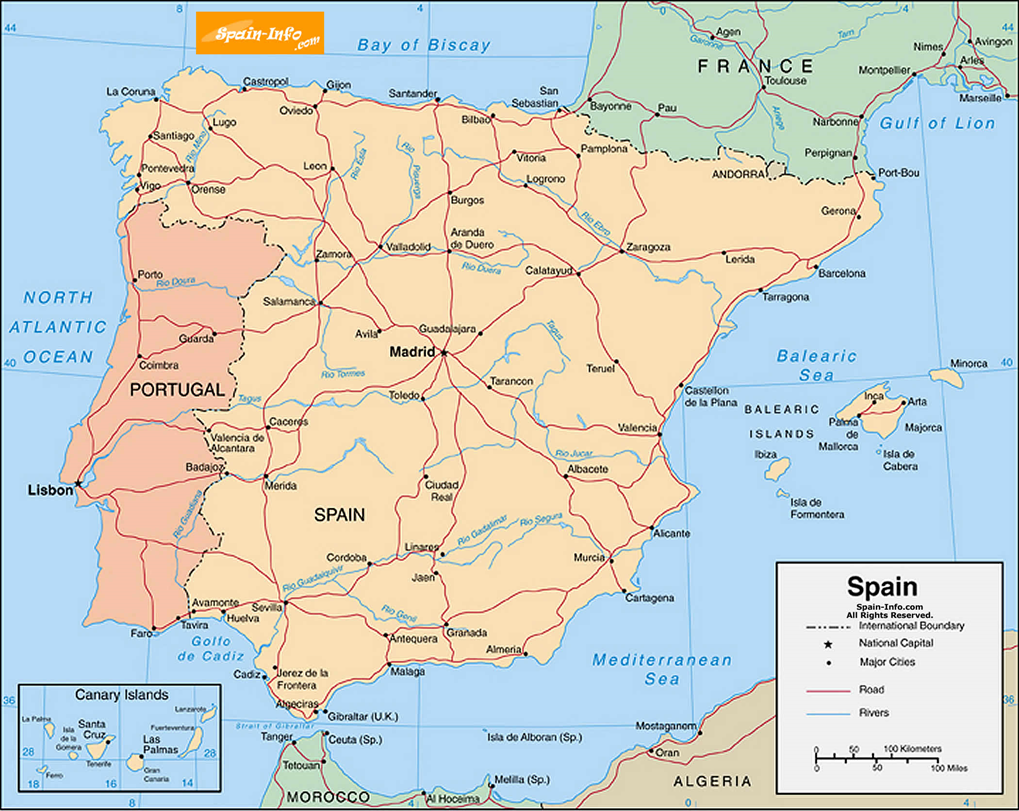 Для определения  местоположения пропавшей экспедиции Королевского географического общества, вы должны отправиться по следующему маршруту:1.	Из  Валенсии (восточная часть Испании, пункт А) на запад 370 км (пункт В).2.	Из пункта В на север 170 км (пункт С).Вам необходимо построить данный маршрут на карте. 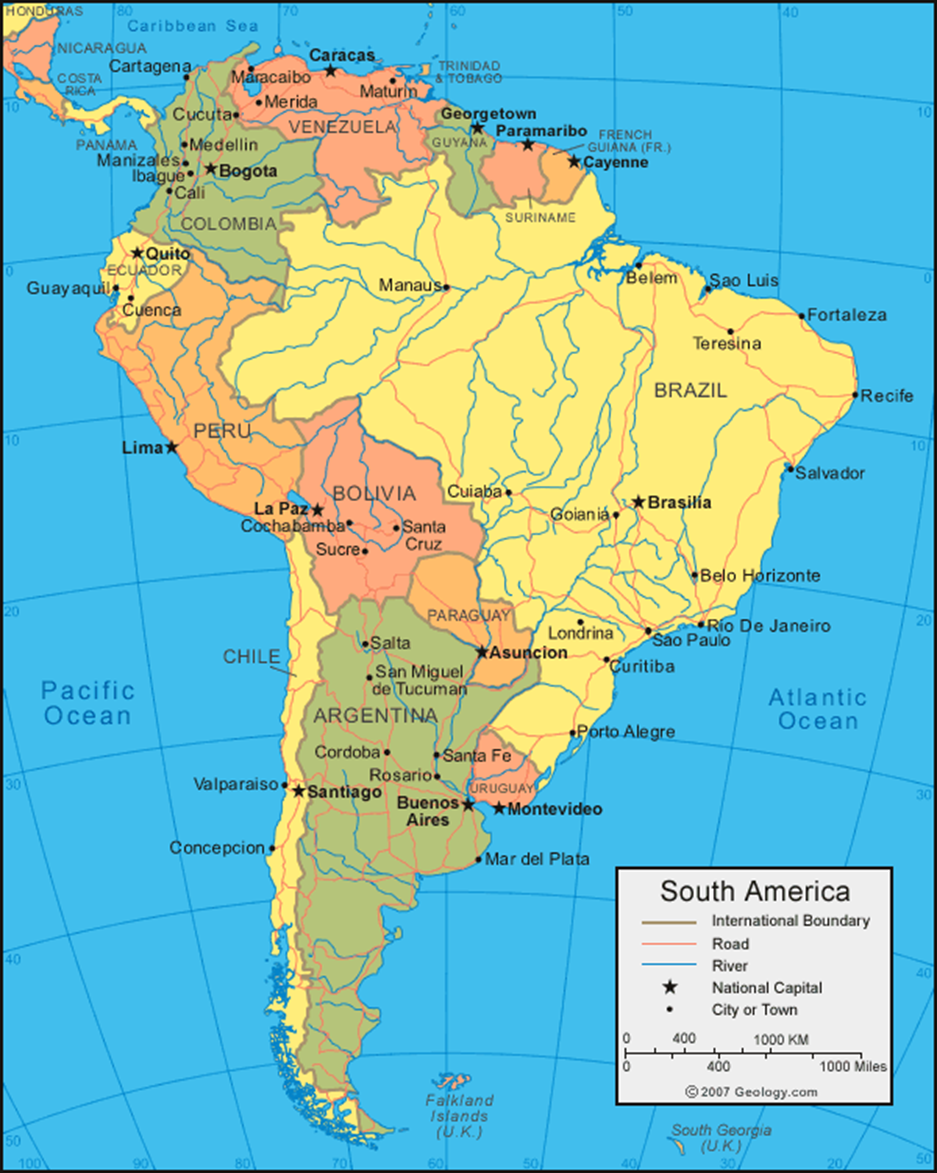 Для определения  местоположения пропавшей экспедиции Королевского географического общества, вы должны отправиться по следующему маршруту:1.	Из  Буэнос – Айреса  (столица Аргентины, пункт А) на север 2200 км (пункт В).2.	Из пункта В на запад  1200 км (пункт С).Вам необходимо построить данный маршрут на карте.Домашнее задание: Построить маршрут на карте от западного экваториального побережья Африки (пункт А), вдоль экватора,  на восток 4020 км (пункт В). Из пункта В на север 5600 км (пункт С). В какой город вы попадаете? Что вы знаете о нем?Домашнее задание: Построить маршрут на карте от западного экваториального побережья Африки (пункт А), вдоль экватора,  на восток 4020 км (пункт В). Из пункта В на север 5600 км (пункт С). В какой город вы попадаете? Что вы знаете о нем?Домашнее задание: Построить маршрут на карте от западного экваториального побережья Африки (пункт А), вдоль экватора,  на восток 4020 км (пункт В). Из пункта В на север 5600 км (пункт С). В какой город вы попадаете? Что вы знаете о нем?Домашнее задание: Построить маршрут на карте от западного экваториального побережья Африки (пункт А), вдоль экватора,  на восток 4020 км (пункт В). Из пункта В на север 5600 км (пункт С). В какой город вы попадаете? Что вы знаете о нем?Домашнее задание: Построить маршрут на карте от западного экваториального побережья Африки (пункт А), вдоль экватора,  на восток 4020 км (пункт В). Из пункта В на север 5600 км (пункт С). В какой город вы попадаете? Что вы знаете о нем?№ п/пАэропорт вылетаАэропорт прилетаВремя вылета (время местное)Марка самолетаМосква - ДомодедовоЛондон - Хитроу11.40Airbus (Аэробус) 320Москва - ШереметьевоЛондон - Гэтвик11.25Boeing (Боинг) 767 - 400№ п\пМарка самолетаСкорость  полетаAirbus (Аэробус) 320880 км/чBoeing (Боинг) 767 - 400940 км/ч